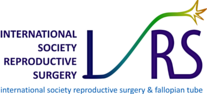                        Webinar on Fallopian TubeOrganised byInternational Society of Reproductive Surgery and fallopian tube (ISRSFT) Date : 19th December 2020       London 0930 -1200.  Paris 1030- 1300. Beijing 1730-2000Welcome and Introduction : Kamal Ojha, UK  President ISRSFTChairperson: Ertan Saridogan, UK  and Stephan Gordts, Belgium Prof TC Li, Hongkong  -- ‘Principles of Reproductive Surgery in the Modern Era’ 30 minutes Dr Antoine Watrelot, France -  ‘Subtle lesions in the pelvis a frequently neglected pathology’  -- Assessment of Pelvis and Management – 30 minutes Prof Guan Jing, China – ‘Four Steps for Surgical Management of Hydrosalpinges’ An Expert View’ – 30 minutesDr Antoine Watrelot, France – ‘Surgical Management of Proximal Tubal block’ – 15 minutes Discussion – 15 minutes after each talk.Closing Remarks and Thank you by Mr Kanna Jayaprakasan, UK General Secretary ISRSFT The webinar is free. Please register to receive the link for the meeting. www.isrsft.orgFor: Consultants, Scientist, Registrars, Nurses and students with interest in Reproductive Medicine and Gynaecology